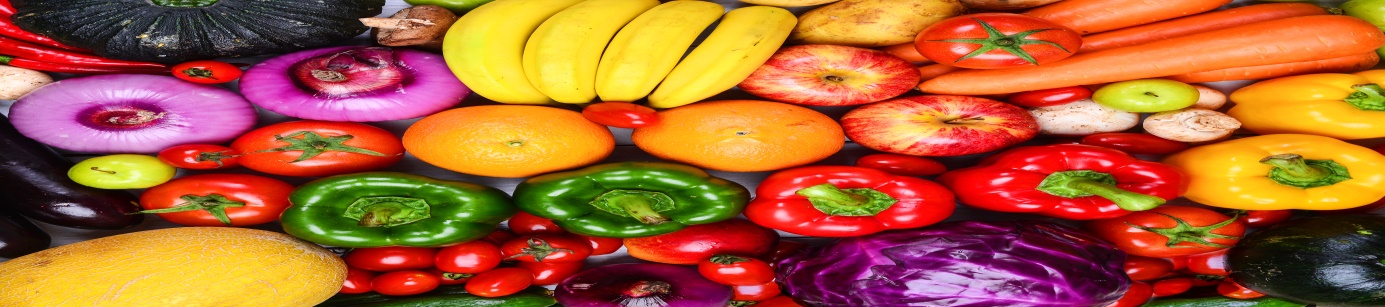                  JADŁOSPIS OD 15/04/2024---DO 19/04/ 2024 R.                                            DATAŚNIADANIEII ŚNIADANIEZUPA        II DANIEPODWIECZOREKPONIEDZIAŁEK-ŚNIADANIE;BUŁKA  Z MASŁEM I SZYNKĄ WIEPRZOWĄ, RUKOLA, POMIDORY malinoweHERBATA Z CYTRYNĄ Z/C, WODA N/G  alergeny ; glut.nabiał, SOK  JABŁKOWY  ZIEMNIACZANO-POROWA  Z WARZYWAMI, ZIEL. PIETRUSZKA                          alergeny;seler,PANKEJKI  Z  MUSEM JABŁKOWYM , SOS TRUSKAWKOWO-JOGURTOWY        NAPÓJ MIĘTA-CYTRYNA Z /C                  alergeny; gluten,jaja,nabiał, truskawki KEFIR SOKÓLSKI [PORCJA -150G –KUBECZEK] CHRUPKI KUKURYDZIANE        Alergeny; kefirWTOREKPŁATKI KUKURYDZIANE NA GOTOWANYM MLEKU KANAPKA Z MASŁEM [,PIECZYWO CHLEB Z OTRĘBAMI, ŻYTNI], HERBATA RUMIANKOWA B/C ,WODA N/G               alergfeny; gluten,nabiał,   BANANY, ORZECHY WLOSKIE , RODZYNKI  alergeny ; orzechyROSÓŁ Z WARZYWAMI I MAKARONEM  KOKARDKI,ZIEL. PIETRUSZKA-KOMPOT  OWOCOWY                           alergeny;seler ZIEMNIAKI,SCHAB PIECZONY W PERGAMINIE , MŁODA KAPUSTA Z KOPERKIEM,DUSZONA  -KOMPOT Z ARONII  Z/C                                     JABŁKO , HERBATNIKIŚRODAKANAPKA Z MASŁEM I PASTĄ Z BIALEGO SERA  ,SZCZYPIOR, KAWA ZBOŻOWA Z MLEKIEM, HERBATA  Z/C,WODA N/G          alergeny ; gluten , nabiał, SOK CZERWONA PORZECZKA ZUPA  KAPUŚNIAK Z ZIEMNIAKAMI , NA WYWARZE JARZYNOWYM KURCZAK  SZARPANY , DUSZONY W SOSIE   ZIOŁOWYM ,ZIEMNIAKI , MARCHEW  Z  JABŁKIEM , KOMPOT  OWOCOWY Z/CGALARETKA OWOCOWA , POMARAŃCZE                    alergeny pomarańczaCZWARTEKKANAPKA Z MASŁEM[CHLEB ŻYTNI, GRAHAM]  JAJKO GOTOWANE , OGÓREK KISZONY, POMIDORY KOKTAJLOWE, SAŁATA LODOWA        alergeny; gluten ,nabiał,jaja PÓŁMISEK KOLOROWYCH OWOCÓW ZUPA    OGÓRKOWA  Z  KLUSECZKAMI  ,NA MAŚLANCE                            alergeny;gluten, jaja,  nabialGOŁĄBKI  PO CYGAŃSKU W SOSIE POMIDOROWO-WARZYWNYM  ,  SAŁATA LODOWA Z  OGÓRKIEM  ,KUKURYDZĄ   NA OLIWIE Z OLIWEK  - KOMPOT WOWOCOWY     Z/CKISIEL MALINOWY, BISZKOPTY                          alergeny ; gluen , jajaPIĄTEK KANAPKA Z MASŁEM I ŻÓŁTYM SEREM  , OGOREK KISZONY, POMIDORY MALINOWE , SAŁATA, HERBATA Z CYTRYNĄ, WODA N/G          alergeny gluten,nabiał, ser  żółty,NEKTAR CZARNEJ PORZECZKI  KOPERKOWA Z WARZYWAMI ,ZIEMNIAKI  ZABIELANA ŚMIETANĄ  12% alergeny; śmietanaSPAGETTI Z SOSEM SEROWO-SZPINAKOWYM, WARZYWA DUSZONE  NA PARZE  , NAPÓJ Z MELISY ŚW. LEKKO SŁODZONYAlergeny ; GLUTEN,JAJA,NABIAŁ WINOGRONA , KUBECZKI WAFLOWE                     cuvc[  jadłospis może ulec zmianie]